Вакансия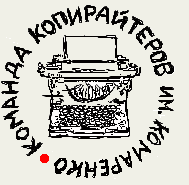 Ищете достойную работу с соответствующей зарплатой? Мы – тоже нуждаемся в перспективных коллегах, которые нацелены на рост и развитие.Кого мы ищем: женщин в возрасте 20-25 лет. Самое замечательное время для того, чтобы начать восхождение по карьерной лестнице!Уровень зарплаты: высокий, регулярное возрастание % при качественном выполнении работы и обучении. Возможности саморазвития: проведение персональных тренингов, организуемых руководством. Новые знания, умения, навыки.Специфика коллектива: дружная и веселая команда, уважающая каждого сотрудника, ценящая в нем индивидуальность! Офис: удобное расположение, хорошее транспортное сообщение.Особенности компании-работодателя: более 12 лет на рынке, стабильность развития и предоставление перспектив. Искренняя заинтересованность в хороших кадрах.Требования к соискателю: высшее образование, уверенный пользователь ПК, знание программ 1С, Office, работа в Интернет, умение находить общий язык с людьми, грамотное общение с клиентами, правильная русская речь, уважение к руководящему составу. Важна ли нам внешность: нам не важно, как вы выглядите – важно, как вы работаете. Это справедливо! Рабочие обязанности: Вам предстоит оформлять документы (счета, счетфактуры), выгружать фото товаров из 1С на web-сайт, общаться с клиентами, как на сайте, так и в зале, плюс, оформление всех необходимых документов, вести клиентов от «А» до «Я». В том числе, от вас требуется осуществлять обзвон, отправлять рассылку, SMS и так далее, следить за чистотой и порядком в торговом зале, плюс, кофе для начальство. Базовые маркетинговые  функции. Мы ценим командный дух и желание – не останавливаться на достигнутом, поэтому с радостью помогает перспективным работникам. Уверены – мы сработаемся!